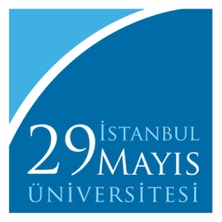 EDEBİYAT FAKÜLTESİ BİLGİ VE BELGE YÖNETİMİ BÖLÜMÜSTAJ SÜRESİNCE DOLDURULACAK FORMLARFormun AdıNe Zaman Doldurulacak?Kim Dolduracak?Kime Teslim Edilecek?Zorunlu Staj Formu & Sağlık Yardımı Beyan ve TaahhütnamesiStaja başlamadan 15 gün önceÖğrenciStaj Komisyonu Staj RaporuStaj süresinceÖğrenci dolduracak ve Kurum Sorumlusu onaylayacakStaj Komisyonu Puantaj Kayıt CetveliStaj süresinceÖğrenci dolduracak ve Kurum Sorumlusu onaylayacakStaj Komisyonu Kurum Stajyer Değerlendirme FormuStaj sonundaKurum SorumlusuStaj Komisyonu Stajyer Kurum Değerlendirme FormuStaj sonundaÖğrenciStaj Komisyonu Staj Komisyonu RaporuStaj sonundaStaj Komisyonu Staj Komisyonu 